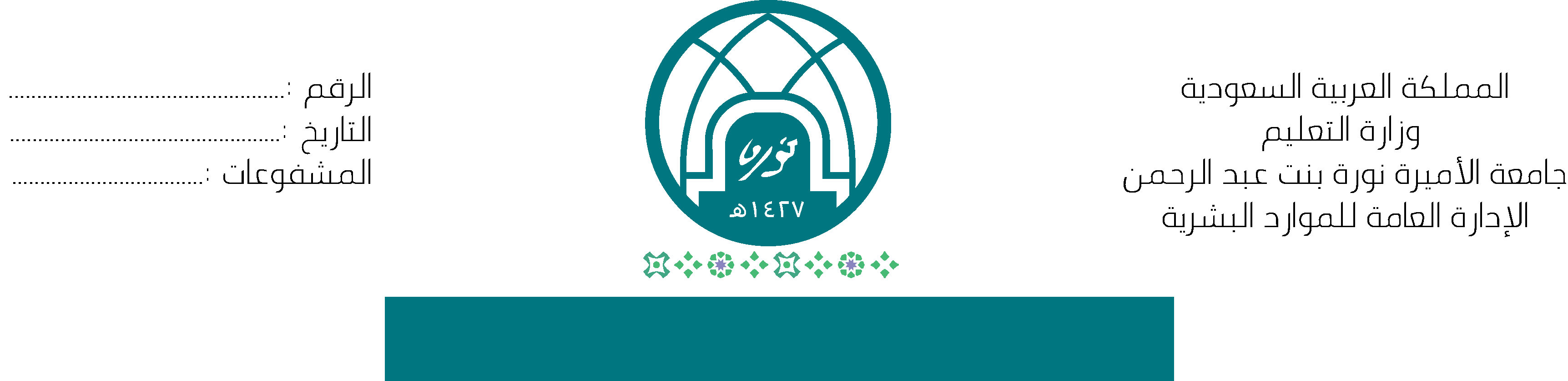 مالاسمالسجل المدنيالدرجة العلميةمسمى الوظيفة التي يشغلهاالإدارة أو الجهة التي يعمل بها خلال الإجازةالعمل المسند إليهمدة التكليفعدد ايام التكليف1من  يوم  --/ --  / --  هـ حتى يوم  == / ==/ ==هـ ومن  يوم  -- / -- /-- هـ حتى يوم-- / -- /-- هـ               2من  يوم -- /-- /--  هـ حتى يوم -- / -- /--  هـ ومن  يوم  --/ -- /-- هـ حتى يوم -- /-- /-- هـ               3من  يوم --/ -- /-- هـ حتى يوم-- /-- /--  هـ ومن  يوم-- /-- /-- هـ حتى يوم  -- /-- /--  هـ               4من  يوم -- /--/ --   هـ حتى يوم  -- / -- /-- هـ ومن  يوم -- /-- /-- هـ حتى يوم  -- / -- / -- هـ               5من  يوم -- /-- / -- هـ حتى يوم  --/ -- / -- هـ ومن  يوم  --/ -- /-- هـ حتى يوم --/ -- /-- هـ               